Аннотация к рабочей программе для 4 «А» класса по музыке.Музыка – 34 часа.Пояснительная запискаРабочая программа по предметам разработана на основе типовых программ, рекомендованных Министерством образования Российской Федерации: на основе программы для специальных (коррекционных) образовательных учреждений VIII вида под редакцией научного руководителя проекта, кандидата психологических наук, профессора И.М. Бгажноковой для 0 - 4 классов (филиал издательства «Просвещение» СП-б, 2008 г.) в соответствии с методологическим основанием, изложенным в Концепции духовно – нравственного развития и воспитания личности гражданина России, системно - деятельностным подходом, базисным учебным планом, утвержденным Минобразованием РФ «Об утверждении учебных планов специальных (коррекционных) образовательных учреждений для обучающихся с отклонениями в развитии» № 29\2065 – П от 10.04.2002г.учебным планом общего образования детей с умственной отсталостью ГБОУ «Центр «Дар»Цель данной программы: овладение музыкальной культурой, развитие музыкальности учащихся (развитие умений и навыков, необходимых для музыкальной деятельности: умение слушать музыку, слухоречевое координирование, точность интонирования, умение чувствовать характер музыки и адекватно реагировать на музыкальные переживания, воплощенные в ней, умение различать средства музыкальной выразительности (ритм, темп, динамические оттенки, ладогармонические особенности, исполнительские навыки).Задачи коррекционно-образовательные:формирование знаний о музыке с помощью изучения произведений различных жанров, а также в процессе собственной музыкально-исполнительской деятельности;формировать музыкально-эстетический словарь;формировать ориентировку в средствах музыкальной выразительности;совершенствовать певческие навыки;развивать чувство ритма, речевую активность, звуковысотный слух, музыкальную память и способность реагировать на музыку, музыкально-исполнительские навыки. Задачи коррекционно-воспитывающие:помочь самовыражению учащихся через занятия музыкальной деятельностью;способствовать преодолению неадекватных форм поведения, снятию эмоционального напряжения;содействовать приобретению навыков искреннего, глубокого и свободного общения с окружающими, развивать эмоциональную отзывчивость;активизировать творческие способности.Задачи коррекционно – развивающие:корригировать отклонения в интеллектуальном развитии;корригировать нарушения звукопроизносительной стороны речи;корригировать отклонения эмоционально – волевой сферы.Занятия музыкой способствуют развитию нравственных качеств школьника, адаптации его в обществе. В связи с этим в основе обучения музыке и пению заложены следующие принципы: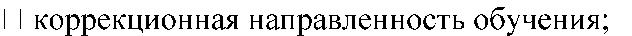 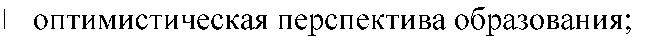 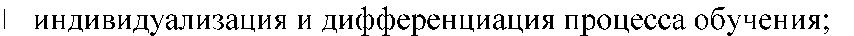 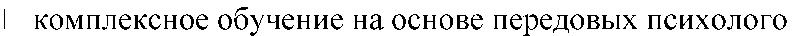 - педагогических технологий.Программа по пению и музыке состоит из 4 разделов: «Пение», «Слушание музыки»,«Игра на музыкальных инструментах», «Музыкальная грамота». В зависимости отиспользования различных видов музыкальной и художественной деятельности, наличиятемы используются доминантные, комбинированные, тематические и комплексные типыуроков.разделе «Пение» основным видом деятельности является формирование вокально-хоровых навыков. Во время одного урока исполняет от 1 до3 песен. Подбор певческого репертуара осуществляется с учетом возрастных вокальных и индивидуальных особенностей учащихся. На выбор репертуара оказывают влияние определенные ограничения, возникающие при работе: общее недоразвитие, фонетико-фонематическое недоразвитие затрудненность воспроизведения ритмических рисунков, небольшой диапазон голосов и т.д. В процессе пения большое внимание уделяется работе над певческой установкой, звукообразованием, техникой правильного дыхания, дикцией.разделе «Слушание музыки» прослушивается и обсуждается от 1 до 3 музыкальных произведений. Главными требованиями при подборе репертуара являются: доступность, художественность, коррекционно-развивающая направленность. Учитывая достаточно специфический образный мир учащихся, произведения подбираются с наиболее близкими и доступными для учащихся образами, связанными с их интересами и бытом (игры, игрушки, сказочно-героические персонажи и ситуации, образы природы, примитивно воспринимаемые образы животных).разделе «Игра на музыкальных инструментах» целесообразно применение ударно – шумовых инструментов: треугольник, барабан, бубен, ложки и др. Репертуаросновывается прежде всего на народных песнях и танцах, произведениях композиторов – классиков и современных авторов. Музицирование на инструментах предполагает ансамбль с аккомпанементом педагога. Игра на музыкальных инструментах развивает музыкальную память и ритм, вырабатывает исполнительские навыки, прививает любовь к коллективному музицированию.разделе «Музыкальная грамота» объем материала сводится к минимуму: дать понятие о высоте звука, силе звучания, длительности звучания и элементарным сведениям о нотной записи. Это связано с ограниченными возможностями усвоения отвлеченных понятий, таких как изображение музыкального материала на письме и др., опирающихся на абстрактно-логическое мышление.процессе обучения будет уделяться внимание формированию таких базовых ценностей как:патриотизм – любовь к России, к своему народу, к своей малой Родине в процессе изучения вокальных произведений к празднику 23 февраля и 9 мая; семья – любовь и верность, здоровье, достаток, уважение к родителям, забота о старших имладших, забота о продолжении рода в процессе тематических уроков посредством знакомства и изучения вокальных произведений к дню матери, 8 марта, тематическим общешкольным мероприятиям.труд и творчество – уважение к труду, творчество и созидание в процессе знакомства учащихся с деятельностью композитора, исполнителя и слушателя.традиционные российские религии – представления о вере, духовности, религиозной жизни человека, ценности религиозного мировоззрения, толерантности, формируемые на основе межконфессионального диалога; наука – ценность знания, научная картина мира в процессе изучения появления иэволюции музыкальных инструментов, появлении технических средств воспроизведения музыки.искусство и литература – красота, гармония, духовный мир человека, нравственный выбор, смысл жизни, эстетическое развитие, этическое развитие планируется подчеркнуть во взаимосвязи музыки с другими видами искусства (живописью, литературой), изучению музыкальных произведений в основе которых лежит литературный жанр (либретто к операм и балетам, тексты песен и др.)природа – ценность родной земли, заповедной природы прослеживается в большинстве произведений для слушания и восприятия, в релаксационных упражнениях. человечество – мир во всем мире, многообразие культур и народов, прогресс человечества, международное сотрудничество прослеживается в знакомстве с фольклорными произведениями и произведениях для слушания композиторов разных стран и времён.Учащимся необходима двигательная разрядка, поэтому на уроке вводятся движения под музыку, которые помогают лучше понять, почувствовать характер музыки и ее ритмические особенности.У большинства учащихся прослеживается несформированность эмоционально-волевой сферы, отсюда в процессе работы возникает ряд трудностей: неустойчивость внимания, неадекватность реагирования, проблемы поведенческого характера. В связи с этим, в дальнейшей работе планируется продолжить применять элементы различных арт – терапевтических методов. Так же использование приемов психологической разгрузки (например, релаксация, элементы психогимнастики), логоритмические упражнения.связи с тем, что особенностью развития детей с нарушением интеллекта является наличие дефектов произношения и небольшой словарный запас, то на уроках в начальных классах планируется использовать приемы артикуляционной и дыхательной гимнастики. С 5 по 6 класс планируется применение информационных компьютерных технологий, использование видеоматериалов, заданий для промежуточного контроля усвоения программы.Уровень усвоения теоретического материала проверяется на каждых уроках через опрос, беседу, музыкально-дидактические игры, в процессе фронтальной и групповой работы, в процессе практической деятельности учащихся. Вокальные навыки учащихся отрабатываются и закрепляются в процессе практической деятельности: во внеклассной деятельности, во время общешкольных и межшкольных мероприятий, концертных выступлениях.Программой предусмотрены контрольные работы в 5-6 классах: вводная, промежуточная, итоговая в виде тестов, музыкальных диктантов и викторин, самостоятельной поисковой деятельности по основным темам (доклады).Требования к усвоению учебного материала предусмотрены по двум уровням в связи с индивидуальными, психологическими, физиологическими особенностями учащихся.Требование к качеству подготовленности учащихся 4 класса:Личностная составляющаяУчащиеся научатсяуровеньоценивать результативность деятельности в соответствии с поставленной целью;осуществлять самооценку своих действий в процессе музыкальной деятельности; - нести ответственность за результаты учебной деятельности.уровеньвыстраивать отношения в процессе коллективной творческой деятельности;выполнять свои обязанности при достижении общей цели (активные формы работы в группах, парах).Предметная составляющая Учащиеся  узнают:уровеньдинамические оттенки: форте и пиано;порядок нот в гамме до мажор; - графическое изображение нот: до, ре, ми;потную запись: скрипичный ключ, нотный стан, счет линеек;инструменты и их звучание: флейта, кларнет, труба, саксофон.2 уровеньдинамические оттенки: форте и пиано;порядок нот в гамме до мажор;потную запись: скрипичный ключ, нотный стан, счет линеек. Учащиеся получат умения:1 уровеньследить за движением мелодии по графической записи на доске во время пения;петь округленным звучанием в верхнем регистре и мягким звуком в нижнем регистре;петь гамму до мажор вверх и вниз с названием нот;петь осмысленно, выразительно выученную песню с аккомпанементом и без него;-играть на металлофоне короткую знакомую попенку; -отметить сильную долю в марше, вальсе и польке;-устанавливать различия в звучании симфонического, народного, духового оркестров; 2-й уровеньследить за движением мелодии по графической записи на доске во время пения;петь гамму до мажор вверх и вниз с названием пот;петь осмысленно выученную песню с аккомпанементом и без него;играть на металлофоне короткую песню-попевку на повторяющихся звуках;устанавливать различия в звучании симфонического, народного, духового оркестров.петь осмысленно, выразительно выученную песню с аккомпанементом и без него.3–й уровеньучаствовать в коллективной творческой и игровой деятельности;частично с помощью учителя исполнять знакомые песни;пользоваться приемами игры на ударных инструментах; - с помощью движений дифференцировать марш, песню и танец.Базовые учебные действия :оценивать свои действия и соотносить их с поставленной целью;соблюдать принятые правила на уроке;устанавливать аналогии; - осуществлять самоконтроль в процессе практической деятельности;выполнять учебные действия в соответствии с поставленной задачей.сравнивать музыкальные произведения и их настроения;подбирать синонимы;выделять главную сюжетную линию в произведении;устанавливать причинно-следственные связи между сюжетом произведения и его настроением.высказывать своё мнение и слушать мнения одноклассников;участвовать в диалоге;участвовать в групповых формах взаимодействия, учитывая мнения партнёров;задавать вопросы необходимые для работы в группе.